Tottenham Hotspur vs AFC Wimbledon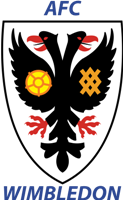 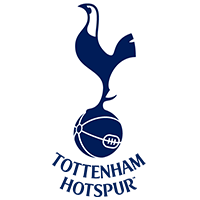 Emirates FA Cup 3rd Round Sunday 7th January 2018If you want to be seated with a group of people please complete multiple forms and hand in together  Full Name: …………………………………………………………………………………………………………………………………………..Address: ……………………………………………………………………………………………………………………………………………………………..………………………………………………………………………………………………………………Post Code….………………………..Contact Number: ………………………………………………………………………………………………………………………………..Email Address: …………………………………………………………………………………………………………………………………….Ticket: Adults: £10 	   Concessions*: £5	   (Please Tick Box, * Over 65, Students and U18)Enter your membership number below:Season Ticket Number: ……………………………… (Include Voucher A with form)Dons Trust Member Number: ………………………………Shareholder Number: ………………………………Details of additional ticket holder:Full Name: …………………………………………………………………………………………………………………………………………..Address: ……………………………………………………………………………………………………………………………………………………………..………………………………………………………………………………………………………………Post Code….………………………..Contact Number: ………………………………………………………………………………………………………………………………..Email Address: …………………………………………………………………………………………………………………………………….Ticket: Adults: £10 	   Concessions*: £5	   (Please Tick Box, * Over 65, Students and U18)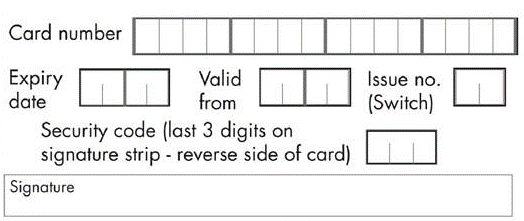 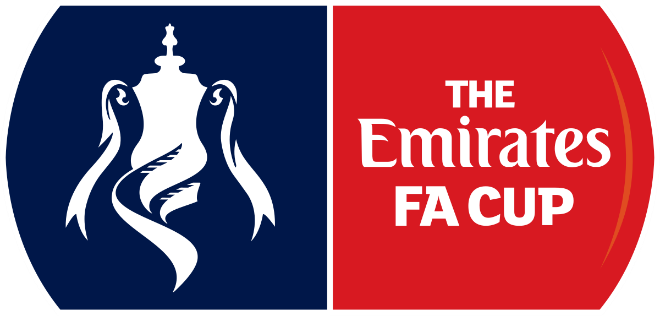 Please put all completed applications with correctcash/card details in an envelope and hand in to theoffice/complementary ticket window prior to theWigan Athletic match 3PM 16.12.17.